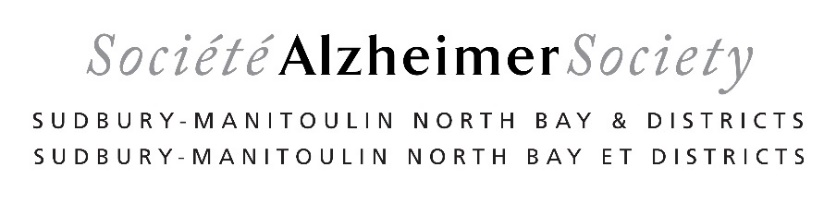 Referring SourceReferring SourceReferring SourceFull Name:Full Name:Full Name:Agency/Organization:Agency/Organization:Agency/Organization:Telephone Number:Fax Number:Fax Number:Email Address:Email Address:Email Address:Signature:Signature:Date:Referring to:   □CARERS     □   □TEACHReferring to:   □CARERS     □   □TEACHReferring to:   □CARERS     □   □TEACHCare Partner InformationCare Partner InformationCare Partner InformationName:Email address:Email address:Telephone Number: Cell number:Cell number:Does the Care Partner provide daily, direct care for the person with dementia?  □Yes    □No  Does the Care Partner provide daily, direct care for the person with dementia?  □Yes    □No  Does the Care Partner provide daily, direct care for the person with dementia?  □Yes    □No  Does the Care Partner live with the person with dementia?  □Yes    □No  Does the Care Partner live with the person with dementia?  □Yes    □No  Does the Care Partner live with the person with dementia?  □Yes    □No  Has a diagnosis of dementia been given?  □Yes    □No  Has a diagnosis of dementia been given?  □Yes    □No  Has a diagnosis of dementia been given?  □Yes    □No  What is the relationship of the Care Partner to the person with dementia: (Please check only one)□Spouse    □Child    □Other_______________________What is the relationship of the Care Partner to the person with dementia: (Please check only one)□Spouse    □Child    □Other_______________________What is the relationship of the Care Partner to the person with dementia: (Please check only one)□Spouse    □Child    □Other_______________________Additional Information:Additional Information:Additional Information: